What do we lie about the most – Infographics ShowVideo link: https://www.youtube.com/watch?v=X4LO_ac6Dw0COMPREHENSION:What three statistics does the video mentions about lying according Pamela Meyer?What are some of the most common reasons why people lie?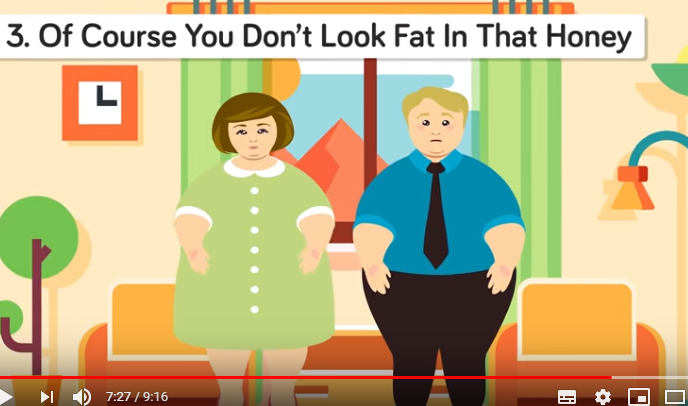 DISCUSSION:Which lie used in the video do you find the most amusing?How many times have you heard those lies?How many times do you think you are being lied to in a single day?Which one do you personally use the most and why?What is your opinion on white lies?